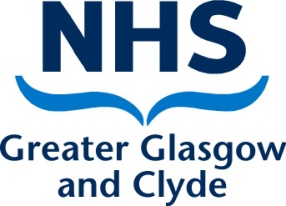 Risk Assessment Form Use this form for any detailed risk assessment unless a specific form is provided. Refer to your Summary of Hazards/Risks and complete forms as required, including those that are adequately controlled but could be serious in the absence of active management. The Action Plan and reply section is to help you pursue those requiring action.Existing Precautions Level of Risk - Is the control of this risk adequate? Give more than one risk level if the assessment covers a range of circumstances. You can use the ‘matrix’ to show how ‘likelihood’ and ‘consequences’ combine to give a conclusion. Also, be critical of existing measures: if you can think how they might fail, or how they could be improved, these are indications of a red or orange risk.  Risk Matrix              Very High                          High                           Medium                      Low	Current risk level: MediumGiven the current precautions, and how effective and reliable they are, what is the current level of risk? Green is the target – you have thought it through critically and you have no serious worries. Devise ways of making the risk green wherever you can. Yellow is acceptable but with some reservations. You can achieve these levels by reducing the inherent risk and or by effective and reliable precautions.High (Orange) or Very High (Red) risks are unacceptable and must be acted on: use the Action Plan section to summarise and communicate the problems and actions required.Action Plan (if risk level is High (Orange) or Very High (Red)Use this part of the form for risks that require action.  Use it to communicate, with your Line Manager or Risk Coordinator or others if required.  If using a copy of this form to notify others, they should reply on the form and return to you.  Check that you do receive replies.Describe the measures required to make the work safe.  Include hardware – engineering controls, and procedures.  Say what you intend to change.  If proposed actions are out with your remit, identify them on the plan below but do not say who or by when; leave this to the manager with the authority to decide this and allocate the resources required.Action by Others Required - Complete as appropriate: (please tick or enter YES, name and date where appropriate)ReplyIf you receive this form as a manager from someone in your department, you must decide how the risk is to be managed.  Update the action plan and reply with a copy to others who need to know.  If appropriate, you should note additions to the Directorate / Service Risk Register.If you receive this as an adviser or other specialist, reply to the sender and investigate further as required.Risk Assessment Form Use this form for any detailed risk assessment unless a specific form is provided. Refer to your Summary of Hazards/Risks and complete forms as required, including those that are adequately controlled but could be serious in the absence of active management. The Action Plan and reply section is to help you pursue those requiring action.Existing Precautions Level of Risk - Is the control of this risk adequate? Give more than one risk level if the assessment covers a range of circumstances. You can use the ‘matrix’ to show how ‘likelihood’ and ‘consequences’ combine to give a conclusion. Also, be critical of existing measures: if you can think how they might fail, or how they could be improved, these are indications of a red or orange risk.  Risk Matrix              Very High                          High                           Medium                      Low	Current risk levelGiven the current precautions, and how effective and reliable they are, what is the current level of risk? Green is the target – you have thought it through critically and you have no serious worries. Devise ways of making the risk green wherever you can. Yellow is acceptable but with some reservations. You can achieve these levels by reducing the inherent risk and or by effective and reliable precautions.High () or Very High (Red) risks are unacceptable and must be acted on: use the Action Plan section to summarise and communicate the problems and actions required.Action Plan (if risk level is High (Orange) or Very High (Red)Use this part of the form for risks that require action.  Use it to communicate, with your Line Manager or Risk Coordinator or others if required.  If using a copy of this form to notify others, they should reply on the form and return to you.  Check that you do receive replies.Describe the measures required to make the work safe.  Include hardware – engineering controls, and procedures.  Say what you intend to change.  If proposed actions are out with your remit, identify them on the plan below but do not say who or by when; leave this to the manager with the authority to decide this and allocate the resources required.Action by Others Required - Complete as appropriate: (please tick or enter YES, name and date where appropriate)ReplyIf you receive this form as a manager from someone in your department, you must decide how the risk is to be managed.  Update the action plan and reply with a copy to others who need to know.  If appropriate, you should note additions to the Directorate / Service Risk Register.If you receive this as an adviser or other specialist, reply to the sender and investigate further as required.Name of Assessor: Andy KerryPost Held:Consultant Clinical ScientistDepartment:Clyde Biochemistry DeptDate:19/03/2020Subject of Assessment: E.g.: hazard, task, equipment, location, peopleSubject of Assessment: E.g.: hazard, task, equipment, location, peopleSubject of Assessment: E.g.: hazard, task, equipment, location, peopleSubject of Assessment: E.g.: hazard, task, equipment, location, peopleOperation of Abbott i-STAT handheld analyser with samples from patients that fit the case description of novel coronavirus (COVID-19)Documented GuidanceCurrent HPS guidance recommends that Point of Care Equipment should not be used, unless a local Risk Assessment is conducted to show that analysis can be conducted safely. The purpose of this risk assessment is to provide guidance to individual units to show the risks associated and recommended precautions to take to minimise this risk to facilitate blood gas analysis at any time and biochemical analysis when the laboratory is closed in the Vale of Leven hospital where analysis is deemed essential and not being able to perform would be detrimental to patient care. Should i-STAT analysers be deployed in any clinical location in NHSGGC it is felt this guidance should be sufficient to cover their use, subject to consideration of any relevant local issues. This risk assessment is not intended to cover the analyser stored in QEUH haematology department for use in VHF patients. The PHE Guidance COVID-19: safe handling and processing for samples in laboratories which is linked in the HPS Guidance for laboratories (direct link below) has been updated:https://www.gov.uk/government/publications/wuhan-novel-coronavirus-guidance-for-clinical-diagnostic-laboratories/wuhan-novel-coronavirus-handling-and-processing-of-laboratory-specimensThere is, as yet, no evidence that viable virus particles are present in the blood of patients with COVID-19 and no evidence that aerosolisation of the blood would lead to infection in the HCW. Additionally, evidence of viraemia is low in patients with COVID-19.https://jamanetwork.com/journals/jama/fullarticle/2762997?resultClick=1A local risk assessment for routine use of the i-STAT already exists, see Appendix 1Operation of Abbott i-STAT handheld analyser with samples from patients that fit the case description of novel coronavirus (COVID-19)Documented GuidanceCurrent HPS guidance recommends that Point of Care Equipment should not be used, unless a local Risk Assessment is conducted to show that analysis can be conducted safely. The purpose of this risk assessment is to provide guidance to individual units to show the risks associated and recommended precautions to take to minimise this risk to facilitate blood gas analysis at any time and biochemical analysis when the laboratory is closed in the Vale of Leven hospital where analysis is deemed essential and not being able to perform would be detrimental to patient care. Should i-STAT analysers be deployed in any clinical location in NHSGGC it is felt this guidance should be sufficient to cover their use, subject to consideration of any relevant local issues. This risk assessment is not intended to cover the analyser stored in QEUH haematology department for use in VHF patients. The PHE Guidance COVID-19: safe handling and processing for samples in laboratories which is linked in the HPS Guidance for laboratories (direct link below) has been updated:https://www.gov.uk/government/publications/wuhan-novel-coronavirus-guidance-for-clinical-diagnostic-laboratories/wuhan-novel-coronavirus-handling-and-processing-of-laboratory-specimensThere is, as yet, no evidence that viable virus particles are present in the blood of patients with COVID-19 and no evidence that aerosolisation of the blood would lead to infection in the HCW. Additionally, evidence of viraemia is low in patients with COVID-19.https://jamanetwork.com/journals/jama/fullarticle/2762997?resultClick=1A local risk assessment for routine use of the i-STAT already exists, see Appendix 1Operation of Abbott i-STAT handheld analyser with samples from patients that fit the case description of novel coronavirus (COVID-19)Documented GuidanceCurrent HPS guidance recommends that Point of Care Equipment should not be used, unless a local Risk Assessment is conducted to show that analysis can be conducted safely. The purpose of this risk assessment is to provide guidance to individual units to show the risks associated and recommended precautions to take to minimise this risk to facilitate blood gas analysis at any time and biochemical analysis when the laboratory is closed in the Vale of Leven hospital where analysis is deemed essential and not being able to perform would be detrimental to patient care. Should i-STAT analysers be deployed in any clinical location in NHSGGC it is felt this guidance should be sufficient to cover their use, subject to consideration of any relevant local issues. This risk assessment is not intended to cover the analyser stored in QEUH haematology department for use in VHF patients. The PHE Guidance COVID-19: safe handling and processing for samples in laboratories which is linked in the HPS Guidance for laboratories (direct link below) has been updated:https://www.gov.uk/government/publications/wuhan-novel-coronavirus-guidance-for-clinical-diagnostic-laboratories/wuhan-novel-coronavirus-handling-and-processing-of-laboratory-specimensThere is, as yet, no evidence that viable virus particles are present in the blood of patients with COVID-19 and no evidence that aerosolisation of the blood would lead to infection in the HCW. Additionally, evidence of viraemia is low in patients with COVID-19.https://jamanetwork.com/journals/jama/fullarticle/2762997?resultClick=1A local risk assessment for routine use of the i-STAT already exists, see Appendix 1Operation of Abbott i-STAT handheld analyser with samples from patients that fit the case description of novel coronavirus (COVID-19)Documented GuidanceCurrent HPS guidance recommends that Point of Care Equipment should not be used, unless a local Risk Assessment is conducted to show that analysis can be conducted safely. The purpose of this risk assessment is to provide guidance to individual units to show the risks associated and recommended precautions to take to minimise this risk to facilitate blood gas analysis at any time and biochemical analysis when the laboratory is closed in the Vale of Leven hospital where analysis is deemed essential and not being able to perform would be detrimental to patient care. Should i-STAT analysers be deployed in any clinical location in NHSGGC it is felt this guidance should be sufficient to cover their use, subject to consideration of any relevant local issues. This risk assessment is not intended to cover the analyser stored in QEUH haematology department for use in VHF patients. The PHE Guidance COVID-19: safe handling and processing for samples in laboratories which is linked in the HPS Guidance for laboratories (direct link below) has been updated:https://www.gov.uk/government/publications/wuhan-novel-coronavirus-guidance-for-clinical-diagnostic-laboratories/wuhan-novel-coronavirus-handling-and-processing-of-laboratory-specimensThere is, as yet, no evidence that viable virus particles are present in the blood of patients with COVID-19 and no evidence that aerosolisation of the blood would lead to infection in the HCW. Additionally, evidence of viraemia is low in patients with COVID-19.https://jamanetwork.com/journals/jama/fullarticle/2762997?resultClick=1A local risk assessment for routine use of the i-STAT already exists, see Appendix 1Hazards (Describe the harmful agent(s) and the adverse consequences they could cause)Hazards (Describe the harmful agent(s) and the adverse consequences they could cause)Hazards (Describe the harmful agent(s) and the adverse consequences they could cause)Hazards (Describe the harmful agent(s) and the adverse consequences they could cause)Agent: COVID-192019-nCoV infection is classified as an airborne high consequence infectious disease (HCID) in the UK.Characterisation of COVID-19 is ongoing. Initial information shared by China and WHO indicates that 2019-nCoV is a beta-coronavirus that is genetically similar to SARS-like coronaviruses obtained from bats in Asia.  Both SARS-CoV and MERS-CoV are ACDP Hazard Group 3 Pathogens; as such this virus COVID-19 should be treated as hazard group 3.Ref: https://www.gov.uk/government/publications/wuhan-novel-coronavirus-background-information/wuhan-novel-coronavirus-epidemiology-virology-and-clinical-features i-Stat AnalyserMechanical: No risks to user or patient. Incorrect insertion of the cartridge into the analyser may damage the analyser.Chemical: Chlorine based disinfectant. Biological:Accidental spillage or exposure to biological material e.g. blood samples – biological waste Procedure use of safer sharp lancet sampling device – sharps risk Incorrect disposal of specimen wasteElectrical:i-STAT analyser power supplyOptical:Class 2 laser productAgent: COVID-192019-nCoV infection is classified as an airborne high consequence infectious disease (HCID) in the UK.Characterisation of COVID-19 is ongoing. Initial information shared by China and WHO indicates that 2019-nCoV is a beta-coronavirus that is genetically similar to SARS-like coronaviruses obtained from bats in Asia.  Both SARS-CoV and MERS-CoV are ACDP Hazard Group 3 Pathogens; as such this virus COVID-19 should be treated as hazard group 3.Ref: https://www.gov.uk/government/publications/wuhan-novel-coronavirus-background-information/wuhan-novel-coronavirus-epidemiology-virology-and-clinical-features i-Stat AnalyserMechanical: No risks to user or patient. Incorrect insertion of the cartridge into the analyser may damage the analyser.Chemical: Chlorine based disinfectant. Biological:Accidental spillage or exposure to biological material e.g. blood samples – biological waste Procedure use of safer sharp lancet sampling device – sharps risk Incorrect disposal of specimen wasteElectrical:i-STAT analyser power supplyOptical:Class 2 laser productAgent: COVID-192019-nCoV infection is classified as an airborne high consequence infectious disease (HCID) in the UK.Characterisation of COVID-19 is ongoing. Initial information shared by China and WHO indicates that 2019-nCoV is a beta-coronavirus that is genetically similar to SARS-like coronaviruses obtained from bats in Asia.  Both SARS-CoV and MERS-CoV are ACDP Hazard Group 3 Pathogens; as such this virus COVID-19 should be treated as hazard group 3.Ref: https://www.gov.uk/government/publications/wuhan-novel-coronavirus-background-information/wuhan-novel-coronavirus-epidemiology-virology-and-clinical-features i-Stat AnalyserMechanical: No risks to user or patient. Incorrect insertion of the cartridge into the analyser may damage the analyser.Chemical: Chlorine based disinfectant. Biological:Accidental spillage or exposure to biological material e.g. blood samples – biological waste Procedure use of safer sharp lancet sampling device – sharps risk Incorrect disposal of specimen wasteElectrical:i-STAT analyser power supplyOptical:Class 2 laser productAgent: COVID-192019-nCoV infection is classified as an airborne high consequence infectious disease (HCID) in the UK.Characterisation of COVID-19 is ongoing. Initial information shared by China and WHO indicates that 2019-nCoV is a beta-coronavirus that is genetically similar to SARS-like coronaviruses obtained from bats in Asia.  Both SARS-CoV and MERS-CoV are ACDP Hazard Group 3 Pathogens; as such this virus COVID-19 should be treated as hazard group 3.Ref: https://www.gov.uk/government/publications/wuhan-novel-coronavirus-background-information/wuhan-novel-coronavirus-epidemiology-virology-and-clinical-features i-Stat AnalyserMechanical: No risks to user or patient. Incorrect insertion of the cartridge into the analyser may damage the analyser.Chemical: Chlorine based disinfectant. Biological:Accidental spillage or exposure to biological material e.g. blood samples – biological waste Procedure use of safer sharp lancet sampling device – sharps risk Incorrect disposal of specimen wasteElectrical:i-STAT analyser power supplyOptical:Class 2 laser productDescription of RiskDescribe the work that causes exposure to the hazard, and the relevant circumstances. Who is at risk? Highlight significant factors: what makes the risk more or less serious – e.g.: the time taken, how often the work is done, who does it, the work environment, anything else relevant.Description of RiskDescribe the work that causes exposure to the hazard, and the relevant circumstances. Who is at risk? Highlight significant factors: what makes the risk more or less serious – e.g.: the time taken, how often the work is done, who does it, the work environment, anything else relevant.Description of RiskDescribe the work that causes exposure to the hazard, and the relevant circumstances. Who is at risk? Highlight significant factors: what makes the risk more or less serious – e.g.: the time taken, how often the work is done, who does it, the work environment, anything else relevant.Description of RiskDescribe the work that causes exposure to the hazard, and the relevant circumstances. Who is at risk? Highlight significant factors: what makes the risk more or less serious – e.g.: the time taken, how often the work is done, who does it, the work environment, anything else relevant.As blood is considered a potential source of infection any risk of splash or spillage of blood during sample collection or analysis Ref: https://www.gov.uk/government/publications/wuhan-novel-coronavirus-guidance-for-clinical-diagnostic-laboratories/wuhan-novel-coronavirus-handling-and-processing-of-laboratory-specimensBased on knowledge of other coronaviruses, infection with COVID-19 could occur by inhalation of aerosolised virus or by contact with droplets, contaminated surfaces or fomites. Exposure to upper and lower respiratory tract specimens in the absence of appropriate biological safety measures is likely to represent the greatest risk of transmission in a laboratory setting, and thus the risk could be assumed the same for Point of Care Testing.Abbott i-STAT AnalyserPPEUnless the patient’s location or procedures being performed on them mandate AGP PPE, droplet PPE should be worn for the procedure as per HPS guidance and should be donned by both staff member taking the blood from the patient and staff member performing analysis on the i-Stat. That is:DROPLET (RESPIRATORY) PRECAUTIONS • Disposable apron; consider fluid-resistant disposable gown if apron provides inadequate cover for the procedure/task being performed • Disposable gloves • Fluid-resistant Type IIR surgical face mask and goggles or full face visor if splashes anticipatedLOCATION CHOSEN FOR SAMPLING AND ANALYSISVenesection will occur in the room/cubicle with the patient. Analysis should be performed in a suitable well ventilated location. If venesection and analysis are to be performed in different areas of the room the procedure may be safer with two participants both wearing PPE as per HPS guidance.The sample should be visually inspected for air bubbles.  If required the user should expel any remaining air or air bubbles from the syringe by gently depressing the plunger, with a gauze swab held covering the opening of the tube to catch any blood expelled.  The gauze should be disposed of as biological waste in the patient room.  There is a risk of aerosolisation or spillage if this procedure is not performed correctly by untrained staff. The risk of aerosolisation is prevented by covering the opening of the tube with a gauze swab before any blood with bubbles is expelled into it. Following air-bubbles expulsion, homogenisation of the sample with the anticoagulant should be done to avoid formation of the clots. For optimal anticoagulation, rolling of the syringe between the palms, and then inverting it vertically is recommended The syringe needle (if present) will require to be disposed in the sharps waste bin and any alcohol wipes or gauze swabs disposed of as biological waste in the patient room.A risk during sample collection is contamination from fluids from the patient’s respiratory tract (e.g. by coughing or sneezing) by aerosolisation or direct contact to the outside of the blood gas syringe, with onward spread by direct contact with tube. Safe blood gas analysis in this patient group may require more than one staff member.  The clinician taking the blood should wear PPE appropriate to the level required for being in the room with the patient and drop the sealed sample into a specimen bag carried by a second member of staff at the edge of the patient cubicle wearing appropriate PPE (apron, surgical mask, gloves and eye protection) who will go on to perform test cartridge analysis on the i-STAT. The risk during i-STAT analysis itself includes the risk of transmission from direct contact with the outside of the blood syringe as before which may have been contaminated by aerosolisation of the virus.  There is also a risk to the local environment so samples and the syringe cap must not be placed directly on the workbench or surrounding area.  They should be placed in a cardboard drug tray during the analysis stage to avoid direct contact with the bench, which can then be disposed of after use to biological waste.As blood is considered a potential source of infection any risk of splash or spillage of blood during sample collection or analysis Ref: https://www.gov.uk/government/publications/wuhan-novel-coronavirus-guidance-for-clinical-diagnostic-laboratories/wuhan-novel-coronavirus-handling-and-processing-of-laboratory-specimensBased on knowledge of other coronaviruses, infection with COVID-19 could occur by inhalation of aerosolised virus or by contact with droplets, contaminated surfaces or fomites. Exposure to upper and lower respiratory tract specimens in the absence of appropriate biological safety measures is likely to represent the greatest risk of transmission in a laboratory setting, and thus the risk could be assumed the same for Point of Care Testing.Abbott i-STAT AnalyserPPEUnless the patient’s location or procedures being performed on them mandate AGP PPE, droplet PPE should be worn for the procedure as per HPS guidance and should be donned by both staff member taking the blood from the patient and staff member performing analysis on the i-Stat. That is:DROPLET (RESPIRATORY) PRECAUTIONS • Disposable apron; consider fluid-resistant disposable gown if apron provides inadequate cover for the procedure/task being performed • Disposable gloves • Fluid-resistant Type IIR surgical face mask and goggles or full face visor if splashes anticipatedLOCATION CHOSEN FOR SAMPLING AND ANALYSISVenesection will occur in the room/cubicle with the patient. Analysis should be performed in a suitable well ventilated location. If venesection and analysis are to be performed in different areas of the room the procedure may be safer with two participants both wearing PPE as per HPS guidance.The sample should be visually inspected for air bubbles.  If required the user should expel any remaining air or air bubbles from the syringe by gently depressing the plunger, with a gauze swab held covering the opening of the tube to catch any blood expelled.  The gauze should be disposed of as biological waste in the patient room.  There is a risk of aerosolisation or spillage if this procedure is not performed correctly by untrained staff. The risk of aerosolisation is prevented by covering the opening of the tube with a gauze swab before any blood with bubbles is expelled into it. Following air-bubbles expulsion, homogenisation of the sample with the anticoagulant should be done to avoid formation of the clots. For optimal anticoagulation, rolling of the syringe between the palms, and then inverting it vertically is recommended The syringe needle (if present) will require to be disposed in the sharps waste bin and any alcohol wipes or gauze swabs disposed of as biological waste in the patient room.A risk during sample collection is contamination from fluids from the patient’s respiratory tract (e.g. by coughing or sneezing) by aerosolisation or direct contact to the outside of the blood gas syringe, with onward spread by direct contact with tube. Safe blood gas analysis in this patient group may require more than one staff member.  The clinician taking the blood should wear PPE appropriate to the level required for being in the room with the patient and drop the sealed sample into a specimen bag carried by a second member of staff at the edge of the patient cubicle wearing appropriate PPE (apron, surgical mask, gloves and eye protection) who will go on to perform test cartridge analysis on the i-STAT. The risk during i-STAT analysis itself includes the risk of transmission from direct contact with the outside of the blood syringe as before which may have been contaminated by aerosolisation of the virus.  There is also a risk to the local environment so samples and the syringe cap must not be placed directly on the workbench or surrounding area.  They should be placed in a cardboard drug tray during the analysis stage to avoid direct contact with the bench, which can then be disposed of after use to biological waste.As blood is considered a potential source of infection any risk of splash or spillage of blood during sample collection or analysis Ref: https://www.gov.uk/government/publications/wuhan-novel-coronavirus-guidance-for-clinical-diagnostic-laboratories/wuhan-novel-coronavirus-handling-and-processing-of-laboratory-specimensBased on knowledge of other coronaviruses, infection with COVID-19 could occur by inhalation of aerosolised virus or by contact with droplets, contaminated surfaces or fomites. Exposure to upper and lower respiratory tract specimens in the absence of appropriate biological safety measures is likely to represent the greatest risk of transmission in a laboratory setting, and thus the risk could be assumed the same for Point of Care Testing.Abbott i-STAT AnalyserPPEUnless the patient’s location or procedures being performed on them mandate AGP PPE, droplet PPE should be worn for the procedure as per HPS guidance and should be donned by both staff member taking the blood from the patient and staff member performing analysis on the i-Stat. That is:DROPLET (RESPIRATORY) PRECAUTIONS • Disposable apron; consider fluid-resistant disposable gown if apron provides inadequate cover for the procedure/task being performed • Disposable gloves • Fluid-resistant Type IIR surgical face mask and goggles or full face visor if splashes anticipatedLOCATION CHOSEN FOR SAMPLING AND ANALYSISVenesection will occur in the room/cubicle with the patient. Analysis should be performed in a suitable well ventilated location. If venesection and analysis are to be performed in different areas of the room the procedure may be safer with two participants both wearing PPE as per HPS guidance.The sample should be visually inspected for air bubbles.  If required the user should expel any remaining air or air bubbles from the syringe by gently depressing the plunger, with a gauze swab held covering the opening of the tube to catch any blood expelled.  The gauze should be disposed of as biological waste in the patient room.  There is a risk of aerosolisation or spillage if this procedure is not performed correctly by untrained staff. The risk of aerosolisation is prevented by covering the opening of the tube with a gauze swab before any blood with bubbles is expelled into it. Following air-bubbles expulsion, homogenisation of the sample with the anticoagulant should be done to avoid formation of the clots. For optimal anticoagulation, rolling of the syringe between the palms, and then inverting it vertically is recommended The syringe needle (if present) will require to be disposed in the sharps waste bin and any alcohol wipes or gauze swabs disposed of as biological waste in the patient room.A risk during sample collection is contamination from fluids from the patient’s respiratory tract (e.g. by coughing or sneezing) by aerosolisation or direct contact to the outside of the blood gas syringe, with onward spread by direct contact with tube. Safe blood gas analysis in this patient group may require more than one staff member.  The clinician taking the blood should wear PPE appropriate to the level required for being in the room with the patient and drop the sealed sample into a specimen bag carried by a second member of staff at the edge of the patient cubicle wearing appropriate PPE (apron, surgical mask, gloves and eye protection) who will go on to perform test cartridge analysis on the i-STAT. The risk during i-STAT analysis itself includes the risk of transmission from direct contact with the outside of the blood syringe as before which may have been contaminated by aerosolisation of the virus.  There is also a risk to the local environment so samples and the syringe cap must not be placed directly on the workbench or surrounding area.  They should be placed in a cardboard drug tray during the analysis stage to avoid direct contact with the bench, which can then be disposed of after use to biological waste.As blood is considered a potential source of infection any risk of splash or spillage of blood during sample collection or analysis Ref: https://www.gov.uk/government/publications/wuhan-novel-coronavirus-guidance-for-clinical-diagnostic-laboratories/wuhan-novel-coronavirus-handling-and-processing-of-laboratory-specimensBased on knowledge of other coronaviruses, infection with COVID-19 could occur by inhalation of aerosolised virus or by contact with droplets, contaminated surfaces or fomites. Exposure to upper and lower respiratory tract specimens in the absence of appropriate biological safety measures is likely to represent the greatest risk of transmission in a laboratory setting, and thus the risk could be assumed the same for Point of Care Testing.Abbott i-STAT AnalyserPPEUnless the patient’s location or procedures being performed on them mandate AGP PPE, droplet PPE should be worn for the procedure as per HPS guidance and should be donned by both staff member taking the blood from the patient and staff member performing analysis on the i-Stat. That is:DROPLET (RESPIRATORY) PRECAUTIONS • Disposable apron; consider fluid-resistant disposable gown if apron provides inadequate cover for the procedure/task being performed • Disposable gloves • Fluid-resistant Type IIR surgical face mask and goggles or full face visor if splashes anticipatedLOCATION CHOSEN FOR SAMPLING AND ANALYSISVenesection will occur in the room/cubicle with the patient. Analysis should be performed in a suitable well ventilated location. If venesection and analysis are to be performed in different areas of the room the procedure may be safer with two participants both wearing PPE as per HPS guidance.The sample should be visually inspected for air bubbles.  If required the user should expel any remaining air or air bubbles from the syringe by gently depressing the plunger, with a gauze swab held covering the opening of the tube to catch any blood expelled.  The gauze should be disposed of as biological waste in the patient room.  There is a risk of aerosolisation or spillage if this procedure is not performed correctly by untrained staff. The risk of aerosolisation is prevented by covering the opening of the tube with a gauze swab before any blood with bubbles is expelled into it. Following air-bubbles expulsion, homogenisation of the sample with the anticoagulant should be done to avoid formation of the clots. For optimal anticoagulation, rolling of the syringe between the palms, and then inverting it vertically is recommended The syringe needle (if present) will require to be disposed in the sharps waste bin and any alcohol wipes or gauze swabs disposed of as biological waste in the patient room.A risk during sample collection is contamination from fluids from the patient’s respiratory tract (e.g. by coughing or sneezing) by aerosolisation or direct contact to the outside of the blood gas syringe, with onward spread by direct contact with tube. Safe blood gas analysis in this patient group may require more than one staff member.  The clinician taking the blood should wear PPE appropriate to the level required for being in the room with the patient and drop the sealed sample into a specimen bag carried by a second member of staff at the edge of the patient cubicle wearing appropriate PPE (apron, surgical mask, gloves and eye protection) who will go on to perform test cartridge analysis on the i-STAT. The risk during i-STAT analysis itself includes the risk of transmission from direct contact with the outside of the blood syringe as before which may have been contaminated by aerosolisation of the virus.  There is also a risk to the local environment so samples and the syringe cap must not be placed directly on the workbench or surrounding area.  They should be placed in a cardboard drug tray during the analysis stage to avoid direct contact with the bench, which can then be disposed of after use to biological waste.Summarise current controls In place Describe how they might fail to prevent adverse outcomes.Work instruction and risk assessments in place to cover all procedures and equipment pertaining to i-STAT analyser protocol Staff receive approved training prior to requesting and using i-STAT analysis and can demonstate competence and attend update sessionCompletion of Learnpro modules – including sharps Work instructions and risk assessments not in palceProcedures, Risk assessments & policies not reviewedStaff not carrying out procedures as per training /SOP/Risk assessmentChanges in procedures which are not cascaded to staff Analyser used by untrained staffOngoing/review of Competency not assessedStaff not carrying out procedures as per training/Work Instruction/Risk assessmentVenesection being performed in line with GGC policies will help prevent needle stick incidentsAppropriate PPE is made available including surgical or FFP3 face mask, apron or gown, gloves, eye protection where appropriate. PPE should be as per patient management. ‘Fit testing’ of FFP3 mask if requiredFailure of healthcare staff to to wear appropriate PPE correctly. Touching, mouth, eyes or nose with potentially contaminated gloves.All blood spills handled according local departments policy on disposal of clinical waste Decontamination of all potentially contaminated surfaces of analyser, screen and barcode scanner with chlorine based disinfectantAll waste material handled according to the local departments policy on disposal of clinical waste (Category B waste). Use of sharps container for disposal of needle to prevent contamination and sharps injury by following GG&C infection control and safe dispoal of sharps policyAdvise staff not to look into barcode scannerFailure to report accidents or blood spillsWard staff/infection control failing to inform sample of patient with suspected coronovirus.Failure of staff to follow decontamination procedure after analysis of each potentially infective sampleFailure to dispose of clinical waste safelyFailure to dispose of sharps safelyEye damage could occur if laser beam is stared intoLikelihoodImpact/ConsequencesImpact/ConsequencesImpact/ConsequencesNegligibleMinor Moderate Major Extreme Almost CertainMediumHighHighV HighV HighLikelyMediumMediumHighHighV HighPossibleLowMediumMediumHighHighUnlikelyLowMediumMediumMediumHighRareLowLowLowMediumMediumProposed actions to control the problemList the actions required. If action by others is required, you must send them a copyBy WhomStart dateAction due dateActions – involve the Clinical teams agreeing to Risk assessment and have instructions on the wards.Requirement for training needs to be evidencedReport up management chain for actionNAReport to Estates for actionNAContact advisers/specialists NAAlert your staff to problem, new working practice, interim solutions, etcEnsure this risk assessment is available to GGC POC Co-ordinatorsAssessment completed - date:19/03/2020Review date:  19/03/2021Name of Assessor: Karen BrazierPost Held:POCT Co-ordinator:Clinical BiochemistryDate:01/05/2013Subject of Assessment: E.g.: hazard, task, equipment, location, peopleSubject of Assessment: E.g.: hazard, task, equipment, location, peopleSubject of Assessment: E.g.: hazard, task, equipment, location, peopleSubject of Assessment: E.g.: hazard, task, equipment, location, peopleUse of Point of Care Testing Ltd i-stat deviceUse of Point of Care Testing Ltd i-stat deviceUse of Point of Care Testing Ltd i-stat deviceUse of Point of Care Testing Ltd i-stat deviceHazards (Describe the harmful agent(s) and the adverse consequences they could cause)Hazards (Describe the harmful agent(s) and the adverse consequences they could cause)Hazards (Describe the harmful agent(s) and the adverse consequences they could cause)Hazards (Describe the harmful agent(s) and the adverse consequences they could cause)Patients blood – BiohazardBarcode reader - Laser radiation Patients blood – BiohazardBarcode reader - Laser radiation Patients blood – BiohazardBarcode reader - Laser radiation Patients blood – BiohazardBarcode reader - Laser radiation Description of RiskDescribe the work that causes exposure to the hazard, and the relevant circumstances. Who is at risk? Highlight significant factors: what makes the risk more or less serious – e.g.: the time taken, how often the work is done, who does it, the work environment, anything else relevant.Description of RiskDescribe the work that causes exposure to the hazard, and the relevant circumstances. Who is at risk? Highlight significant factors: what makes the risk more or less serious – e.g.: the time taken, how often the work is done, who does it, the work environment, anything else relevant.Description of RiskDescribe the work that causes exposure to the hazard, and the relevant circumstances. Who is at risk? Highlight significant factors: what makes the risk more or less serious – e.g.: the time taken, how often the work is done, who does it, the work environment, anything else relevant.Description of RiskDescribe the work that causes exposure to the hazard, and the relevant circumstances. Who is at risk? Highlight significant factors: what makes the risk more or less serious – e.g.: the time taken, how often the work is done, who does it, the work environment, anything else relevant.Manual application of blood to cartridge, Class 2 laser product.  Staff at risk includes ward nursing staff and BMS staff.The amount of time of exposure to each sample is minimal, and all staff must wear full PPE in accordance with their local policy.Manual application of blood to cartridge, Class 2 laser product.  Staff at risk includes ward nursing staff and BMS staff.The amount of time of exposure to each sample is minimal, and all staff must wear full PPE in accordance with their local policy.Manual application of blood to cartridge, Class 2 laser product.  Staff at risk includes ward nursing staff and BMS staff.The amount of time of exposure to each sample is minimal, and all staff must wear full PPE in accordance with their local policy.Manual application of blood to cartridge, Class 2 laser product.  Staff at risk includes ward nursing staff and BMS staff.The amount of time of exposure to each sample is minimal, and all staff must wear full PPE in accordance with their local policy.Summarise current controls In place Describe how they might fail to prevent adverse outcomes.Disposal samples into sharps bin.Clinical waste bin available for contaminated material.Spillages dealt with according to ward procedure.Infection control has also inspected the area.If procedures are not followed correctly.  Do not stare into beam.LikelihoodImpact/ConsequencesImpact/ConsequencesImpact/ConsequencesNegligibleMinor Moderate Major Extreme Almost CertainMediumHighHighV HighV HighLikelyMediumMediumHighHighV HighPossibleLowMediumMediumHighHighUnlikelyLowMediumMediumMediumHighRareLowLowLowMediumMediumProposed actions to control the problemList the actions required. If action by others is required, you must send them a copyBy WhomStart dateAction due dateN/AReport up management chain for actionN/AReport to Estates for actionN/AContact advisers/specialists N/AAlert your staff to problem, new working practice, interim solutions, etcN/AAssessment completed - date:01/05/2013Review date:  27/06/16